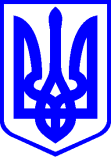 КИЇВСЬКА МІСЬКА РАДАІІ СЕСІЯ   IX СКЛИКАННЯРІШЕННЯ_____________№_______________						Відповідно до абзацу другого пункту 15 частини першої статті 15 Закону України «Про статус ветеранів війни, гарантії їх соціального захисту», рішення Київської міської ради від 09 жовтня 2014 року № 271/271 «Про надання додаткових пільг та гарантій киянам – учасникам антитерористичної операції та членам їх сімей» (у редакції рішення Київської міської ради                                   від 23 липня 2020 року № 52/9131), враховуючи рішення комісії з розгляду заяв щодо виплати матеріальної допомоги за належні для одержання земельні ділянки киянам – уповноваженим членам сімей загиблих (померлих) учасників антитерористичної операції при Голосіївській районній в місті Києві державній адміністрації, утвореної розпорядженням Голосіївської районної в місті Києві державної адміністрації від 12 липня 2021 року № 356 (протокол                          від 02 грудня 2021 року № 3), Київська міська радаВИРІШИЛА:1. Виплатити громадянці Цимбал Лілії Олександрівні, члену сім’ї (дружині) загиблого учасника антитерористичної операції Цимбала Сергія Володимировича, одноразову матеріальну допомогу за належну для одержання земельну ділянку для будівництва і обслуговування жилого будинку, господарських будівель і споруд у порядку реалізації права на першочергове відведення земельної ділянки, передбаченого Законом України «Про статус ветеранів війни, гарантії їх соціального захисту», в розмірі 400 прожиткових мінімумів для працездатних осіб, встановленого законом на день прийняття Київською міською радою цього рішення.2. Департаменту соціальної політики виконавчого органу Київської міської ради (Київської міської державної адміністрації) протягом 10 робочих днів з дня набрання чинності цим рішенням здійснити перерахування коштів на банківський рахунок Цимбал Лілії Олександрівни у державному банку, зазначеному у її заяві.3. Оприлюднити це рішення в установленому порядку.4. Контроль за виконанням цього рішення покласти на постійну комісію Київської міської ради з питань охорони здоров’я та соціальної політики.Київський міський голова                                                          Віталій КЛИЧКОПОДАННЯ:Заступник голови Київської міської державної адміністрації з питань здійснення самоврядних повноважень                                      Марина ХОНДАДиректор Департаменту соціальної політики                                                                                    Руслан СВІТЛИЙНачальник відділу правового забезпечення Департаменту соціальної політики                                             Олександр ТЕРТИЧНИЙЗаступник голови Київської міської державної адміністрації з питань здійснення самоврядних повноважень                                        Петро ОЛЕНИЧДиректор Департаменту земельних ресурсів                                                                                      Валентина ПЕЛИХЗаступник директора Департаменту земельних ресурсів –начальник юридичного управління                                                       Марія ДЕГТЯРЕНКОПОГОДЖЕНО:Перший заступник голови Київської міської державної адміністрації                                    Микола ПОВОРОЗНИКДиректор Департаменту фінансів                                                                                                          Володимир РЕПІКЗаступник керівника апарату –начальник юридичного управління	                                                              Леся ВЕРЕСКерівник апарату	                                                                           Дмитро ЗАГУМЕННИЙПостійна комісія Київської міської ради з питаньбюджету та соціально-економічного розвиткуГолова                                                                                                        Андрій ВІТРЕНКОСекретар                                                                                            Владислав АНДРОНОВПостійна комісія Київської міської ради з питаньохорони здоров’я та соціальної політикиГолова                                                                                                Марина ПОРОШЕНКОСекретар                                                                                                          Юлія УЛАСИКПостійна комісія Київської міської ради з питаньархітектури, містобудування та земельних відносинГолова                                                                                                 Михайло ТЕРЕНТЬЄВСекретар                                                                                                 Юрій ФЕДОРЕНКОВиконувач обов’язків начальника Управління правового забезпечення діяльності Київської міської ради                                         Валентина ПОЛОЖИШНИК     ПОДАННЯ:Заступник голови Київської міської державної адміністрації з питань здійснення самоврядних повноважень                                       Марина ХОНДАДиректор Департаменту соціальної політики                                                                                   Руслан СВІТЛИЙНачальник відділу правового забезпечення Департаменту соціальної політики                                             Олександр ТЕРТИЧНИЙЗаступник голови Київської міської державної адміністрації з питань здійснення самоврядних повноважень                                       Петро ОЛЕНИЧДиректор Департаменту земельних ресурсів                                                                                      Валентина ПЕЛИХЗаступник директора Департаменту земельних ресурсів –начальник юридичного управління                                                       Марія ДЕГТЯРЕНКОПОГОДЖЕНО:Заступник керівника апарату –начальник юридичного управління	                                                              Леся ВЕРЕСПро виплату громадянці Цимбал Лілії Олександрівні                      одноразової матеріальної допомоги за належну для одержання земельну ділянку